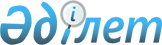 О внесении изменения в постановление акимата города Астаны от 20 февраля 2004 года № 3-1-550п "Об утверждении Правил оказания социальной помощи семьям, имеющим детей-инвалидов, воспитывающихся и обучающихся на дому"
					
			Утративший силу
			
			
		
					Постановление акимата города Астаны от 18 февраля 2013 года № 158-209. Зарегистрировано Департаментом юстиции города Астаны 4 марта 2013 года № 772. Утратило силу постановлением акимата города Астаны от 6 апреля 2017 года № 158-653 (вводится в действие по истечении десяти календарных дней после дня его первого официального опубликования)      Сноска. Утратило силу постановлением акимата г. Астаны от 06.04.2017 № 158-653 (вводится в действие по истечении десяти календарных дней после дня его первого официального опубликования).

      В соответствии с пунктом 1 статьи 43-1 Закона Республики Казахстан от 24 марта 1998 года "О нормативных правовых актах", постановлением Правительства Республики Казахстан от 1 декабря 2011 года № 1427 "Об утверждении Правил регистрации внутренних мигрантов и внесении изменений в некоторые решения Правительства Республики Казахстан" акимат города Астаны ПОСТАНОВЛЯЕТ:

      1. Внести в постановление акимата города Астаны от 20 февраля 2004 года № 3-1-550п "Об утверждении Правил оказания социальной помощи семьям, имеющим детей-инвалидов, воспитывающихся и обучающихся на дому" (зарегистрировано в Реестре государственной регистрации нормативных правовых актов за № 314, опубликовано в газетах "Астана хабары" от 30 марта 2004 года № 41, "Вечерняя Астана" от 30 марта 2004 года № 35) следующее изменение:

      в Правилах оказания социальной помощи семьям, имеющим детей инвалидов, воспитывающихся и обучающихся на дому, утвержденных вышеуказанным постановлением:

      подпункт 3) пункта 6 изложить в следующей редакции:

      "3) копии книги регистрации граждан либо адресной справки;".

      2. Начальнику Государственного учреждения "Управление занятости и социальных программ города Астаны" обеспечить государственную регистрацию данного постановления в органах юстиции с последующим официальным опубликованием и размещением на интернет-ресурсе акимата города Астаны.

      3. Контроль за исполнением настоящего постановления возложить на заместителя акима города Астаны Балаеву А.Г.

      4. Настоящее постановление вступает в силу со дня государственной регистрации в органах юстиции и вводится в действие по истечении десяти календарных дней после первого официального опубликования.


					© 2012. РГП на ПХВ «Институт законодательства и правовой информации Республики Казахстан» Министерства юстиции Республики Казахстан
				Аким

И. Тасмагамбетов

